Обработка изделий: Кромки фанеры закруглены и шлифованы, окрашены. Для окраски элементов из влагостойкой фанеры применяется водно-дисперсионное покрытие, устойчивое к атмосферному и химическому воздействию. На фанерных элементах нанесено стилизованное изображение износостойкими красками на UV-принтере. Финишное покрытие - водно-дисперсионный лак с добавлением биоцидной добавки НАНОСЕРЕБРО.Изделия из металла имеют плавные радиусы закругления и тщательную обработку швов. Для покрытия изделий из стали используется экологически чистое, обладающее хорошей устойчивостью к старению в атмосферных условиях, стабильностью цвета антикоррозийное, выдерживающее широкий диапазон температур, двойное порошковое окрашивание.В целях безопасности все отдельно выступающие детали и резьбовые соединения закрыты пластиковыми колпачками, края болтов закрыты пластиковыми заглушками.Закладные детали опорных стоек – двойное порошковое окрашивание.Соответствие стандартам: Все изделия ТМ СКИФ спроектированы и изготовлены согласно национальному стандарту РФ, а именно ГОСТ Р52169-2012, ГОСТ Р52168-2012.Оборудование изготовлено по чертежам и техническим условиям изготовителя и соответствует требованиям ТР ЕАЭС 042/2017.Паспорт на изделие: на русском языке, согласно ГОСТ Р 52301-2013, раздел 5.Гарантийный срок на изделия 12 месяцевНазначенный срок службы 10 лет.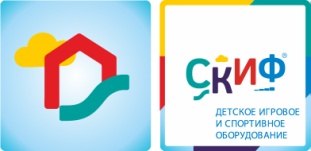 ДИК 2.26.04 КарандашиДИК 2.26.04 КарандашиДИК 2.26.04 КарандашиКомплектацияКомплектацияКомплектацияКол-воЕдиница измеренияБашня шестиграннаяВыполнена из шести клеёных брусьев не более 100х100 мм высота бруса  3000 мм; пол из ламинированной фанеры, с антискользящим покрытием мм толщиной 18 мм по лагам из влагостойкой фанеры толщиной 24 мм , ширина лаг 100 мм, длинна – различная. Над башней имеется шести- скатная крыша из фанеры толщиной 9 мм, кромки фанеры тщательно шлифованы, фанера окрашена в бежевый цвет, верхняя часть ( острие карандаша – в красный) Скат крыши монтируется на сварной каркас из профиля 15х15 мм. Внешний периметр крыши закрыт декоративными арками  из влагостойкой фанеры толщиной 18 мм, габарит арки-780х400 мм Размер башни 1550х1350 – по наружным граням бруса. Отметка пола башни от планировочной отм. площадки 1200 мм. Высота башни 4000 мм.1штБашня Выполнена из  клеёных брусьев не менее 95х95мм высота бруса  2500 мм; пол из ламинированной фанеры, с антискользящим покрытием мм толщиной 18 мм.  Имеется четырёх-скатная крыша из фанеры толщиной 9 мм, кромки фанеры тщательно шлифованы, фанера окрашена в бежевый цвет, верхняя часть (острие карандаша – в зеленый, синий и желтый  ) Скат крыши монтируется на сварной каркас из профиля 15х15 мм. Внешний периметр крыши закрыт декоративными арками  из влагостойкой фанеры толщиной 18 мм, габарит арки-780х400 мм.  Размер башни 780х780 – по наружным граням бруса. Отметка пола башни от планировочной отм. площадки 1200 мм. Высота башни 3250 мм.3штГорка пластиковая h 1200 Скат горки шириной 660 мм, длинной 2600  выполнен из высоко-экструдированного полиэтилена. Наклон участка скольжения  горки 35 градусов, ширина желоба скольжения  500 мм, цвет горки желтый. 600х2600х1280(h).1штОграждение стартовой площадкиСтартовая площадка горки ограждена щитами из влагостойкой фанеры толщиной 18 мм, Щиты  различных габаритов окрашены в желтый цвет , так же имеется перекладина из  стальной трубы диаметром 27 мм с толщиной стенки не менее 2,8 мм, к трубе с двух сторон приварены в заводских условиях планки из листовой стали . толщиной не менее 3 мм , шириной 40 мм и длинной 100 мм.
Перекладина окрашена порошковой краской в красный цвет.  Длина перекладины 660 мм1комплектСкалолаз Скалолаз состоит из щита из влагостойкой фанеры толщиной 18 мм, размер 780х1150, с продольными прорезями, расположенными в шахматном порядке, окрашен в синий цвет. Выход из башни на скалолаз огражден перекладиной  из  стальной трубы диаметром 27 мм с толщиной стенки не менее 2,8 мм, к трубе с двух сторон приварены в заводских условиях планки из листовой стали . толщиной не менее 3 мм , шириной 40 мм и длинной 100 мм. Перекладина окрашена порошковой краской в красный цвет.
Длина перекладины 600 мм. Для удобства подъема по скалолазу на опорных брусах  имеются ручки, ручки выполнены из  стальной трубы диаметром 27 мм с толщиной стенки не менее 2,8 мм, к трубе с двух сторон приварены в заводских условиях планки из листовой стали . толщиной не менее 3 мм , шириной 40 мм и длинной 100 мм. Ручки окрашены порошковой краской в красный или синий цвет1комплектОграждение башенВыполнено из влагостойкой фанеры толщиной 18 мм, имеется отверстие диаметром не менее 235 мм,
отверстие с наружной стороны тумбы украшает накладка кольцо  из влагостойкой фанеры толщиной не менее 18 мм, ограждение  габаритами 780х700, накладка кольцо диаметром  не менее 360  мм. Ограждение окрашено в красный цвет( на шестигранной тумбе) и в зеленый цвет ( на четырехгранной тумбе), накладка в желтый. 6комплектЛестницаЛестница состоит из бортов, выполненных из фанеры влагостойкой толщиной 24 мм, и четырех ступенек, выполненных из ламинированной антискользящей фанеры, толщиной 18 мм, ширина ступней 530 мм. Пространство между ступенями закрыто экранами из влагостойкой фанеры толщиной 18 мм, между ступенью и экраном имеется щель для слива дождевой воды. Ступени и экраны вставляются в пазы бортов лестницы. Борта стягиваются двумя перемычками из стального профиля 25х25 мм. Борта лестницы окрашены в синий цвет. Лестница поставляется в собранном виде.1комплектПерила лестницыВыполнены влагостойкой фанеры толщиной 24 мм, окрашены желтый цвет. В комплекте 2 шт. перилПерила и борта лестницы соединяются декоративными накладками  из влагостойкой фанеры толщиной 18 мм, накладки двух типоразмеров в виде буквы «А». Накладки окрашены в красный цвет, в комплекте 8 накладок.1комплектЛаз-карандашЛаз состоит из металлического сварного каркаса, из трубы диаметром 32 мм и полосы 40х4, имеет плавные радиусы и тщательную обработку швов, покрыт порошковой краской в красный цвет , к стальному каркасу крепятся половицы из ламинированной антискользящей фанеры, толщиной 24 мм шириной 100 мм длинно й 720 мм. Борта лаза выполнены из влагостойкой фанеры толщиной 18 мм, окрашены в красный цвет, в комплекте 2 борта, борта украшены декоративной накладкой из влагостойкой фанеры толщиной не менее 9 мм, накладки окрашены в желтый цвет.Для удобства подъема на лаз имеется канат- канат из синтетических  материалов диаметром не менее 28 мм. В верхний конец канат крепится  к стальной перекладине,  нижний к половице лаза.  1комплектПесочницаБорта песочницы выполнены из влагостойкой фанеры толщиной 18 мм, борта крепятся к брусу башни с наружной стороны, в комплекте 3 борта с габаритами 780х400 мм ( украшены декоративной накладкой  желтого цвета из фанеры толщиной не менее 9 мм) и три борта 780х250 мм. По верху бортов высотой 250 устроены лавки  шириной 200 мм - в комплекте 3 шт. Борта и лавки  песочницы окрашены в красный и желтый цвет1комплектДугообразный мостМост состоит из металлического сварного каркаса из трубы диаметром 32 мм и полосы 20х4, (металл имеет плавные радиусы и тщательную обработку швов, покрыт порошковой краской в синий цвет) и брусков из ламинированной антискользящей фанеры, размер 780х100х24мм. Общая длина моста 1500 мм, ширина 780 мм3комплектОграждение дугообразного мостаВыполнены из влагостойкой фанеры толщиной 18 мм, стилизованы под заборчик из штакетника, окрашены в желтый и красный цвет. 6штШведская стенкаБорта шведской стенки выполнены из влагостойкой фанеры толщиной 18 мм , окрашены в желтый цвет. Борта крепятся к  брусу башни, на борта крепятся перекладины( 3 шт) из стальной трубы диаметром 27 мм с толщиной стенки не менее 2,8 мм, к трубе с двух сторон приварены в заводских условиях планки из листовой стали толщиной не менее 3 мм , шириной 40 мм и длинной 100 мм, длина перекладины 540 мм1комплектГабариты (ДхШхВ), мм 7900х7260х4000 (h) 7900х7260х4000 (h) 7900х7260х4000 (h)Зона безопасности, мм 10900х1026010900х1026010900х10260